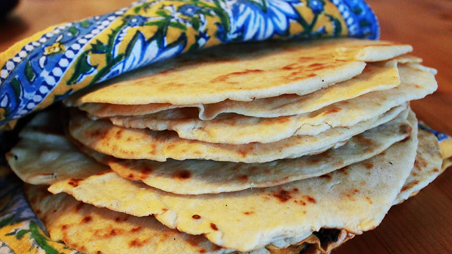 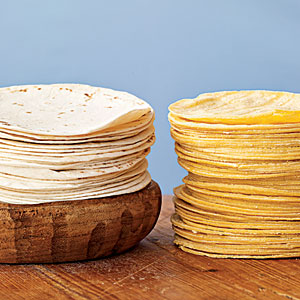 			Tortillas 						flour and corn 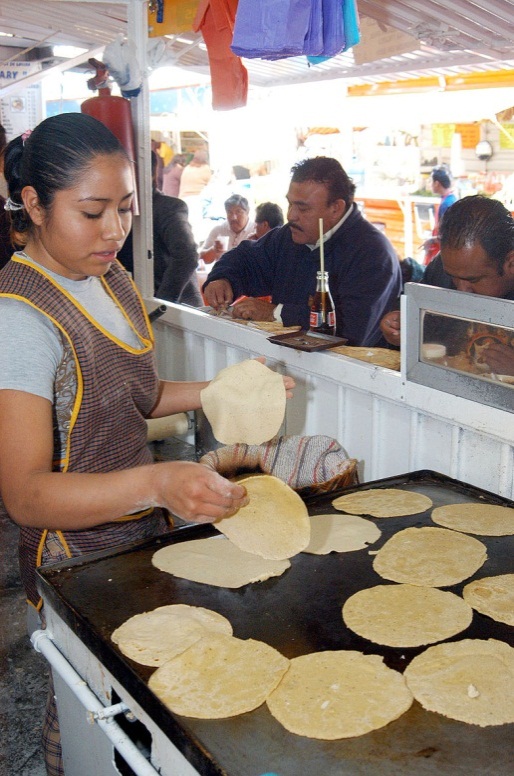 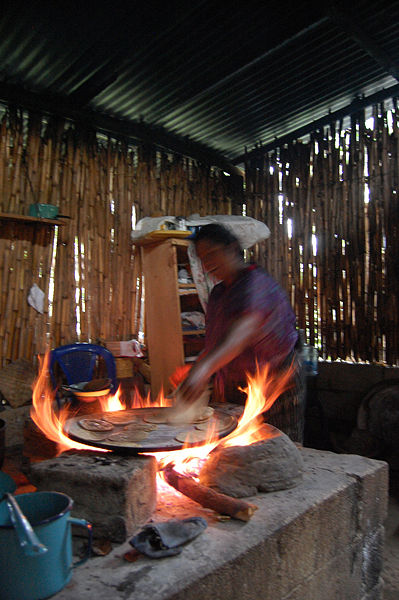 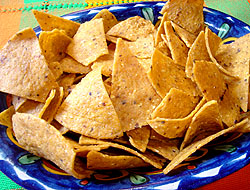 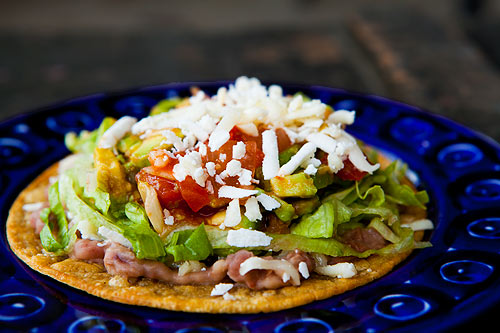 	Totopos						tostada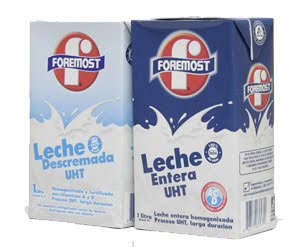 	Milk in a box